המכינה הקדם צבאית "נחשון" - המדרשה הישראלית למנהיגות חברתית  מחזור ט"ז הראשון, מצודת יואב 2012, התשע"ג, שבוע 15 – שבוע חנוכהיום א09/12/12 כה כסלוא' חנוכהיום ב'10/12/12 כו כסלוב' חנוכהיום ג'11/12/12כז כסלוג' חנוכהיום ד'12/12/12 כח כסלוד' חנוכהיום ה'13/12/12 כט כסלוה' חנוכהיום ו'14/12/12 א טבתו' חנוכהמנחה תורןרותםמעייןדניאלשרוןרותםמוביל יוםיובל מ. + צוקיהודה + דניאלדוד + שני א.קובי + מיטלמיכאל + טרהתורנים7:15ארוחת בוקרארוחת בוקרארוחת בוקרארוחת בוקרארוחת בוקרארוחת בוקר8:00מד"סשיעור חניךיעל ל. – "בת 13 וגרושה"אביהמד"ס07:30 – יום בעקבות מכביםזאביק9:15הפסקההפסקההפסקההפסקההפסקההפסקה9:30פילוסופיה יהודיתגיורא רדלרפת"ל09:30 – יציאה לירושליםיום בעקבות מכביםזאביק10:45זמן מובילי יוםזמן מובילי יוםזמן מובילי יוםזמן מובילי יוםזמן מובילי יוםזמן מובילי יום11:00הפסקההפסקההפסקההפסקההפסקההפסקה11:30הגעה עצמאית14:30 רמות15:00 – התכנסות + הרצאהקשר יהודימגילת הכעצמאות והחברה הישראליתלאה שקדיאלפת"לסיור בירושלים:השפעת חג החנוכה על 3 הדתותאיתן קופריום בעקבות מכביםזאביק13:00ארוחת צהריים + הפסקהארוחת צהריים + הפסקהארוחת צהריים + הפסקהארוחת צהריים + הפסקהארוחת צהריים + הפסקהארוחת צהריים + הפסקה16:00יציאה למשפחות מארחותקשר יהודי"חנוכה: חג דתי או חילוני?"אלקנה"עימות או מפגש? יהדות והלניזם בעידן המכבים ולאחריו"ד"ר מארן ניהוס14:30 – עיבוד שבוע16:00 – חידון התנ"ך הבינלאומי16:30 – יציאה הביתהאוטובוס לתל אביב17:15זמן אקטואליהזמן אקטואליהזמן אקטואליהזמן אקטואליהזמן אקטואליהזמן אקטואליה17:30הפסקה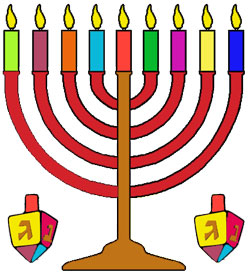 הפסקההפסקההפסקההפסקההפסקה18:00קבוצות דיוןקשר יהודייהדותדרור אמיצורערב חנוכהח.חנוכהחידון התנ"ך הבינלאומי19:30ארוחת ערבארוחת ערבארוחת ערבארוחת ערבארוחת ערבארוחת ערב20:30חברותותקשר יהודי22:30 – חזרה למכינהממנורה לחנוכייה לסמלדודו דייןשיתוףנסיעה למקום לינה במודיעין + א. ערב22:00עיבוד יומי, תדרוך למחר, וזמן הודעותעיבוד יומי, תדרוך למחר, וזמן הודעותעיבוד יומי, תדרוך למחר, וזמן הודעותעיבוד יומי, תדרוך למחר, וזמן הודעותעיבוד יומי, תדרוך למחר, וזמן הודעותעיבוד יומי, תדרוך למחר, וזמן הודעותציפורילילה         00:3002:3004:30ציפורילילה         00:3002:3004:30ציפורילילה         00:3002:3004:30